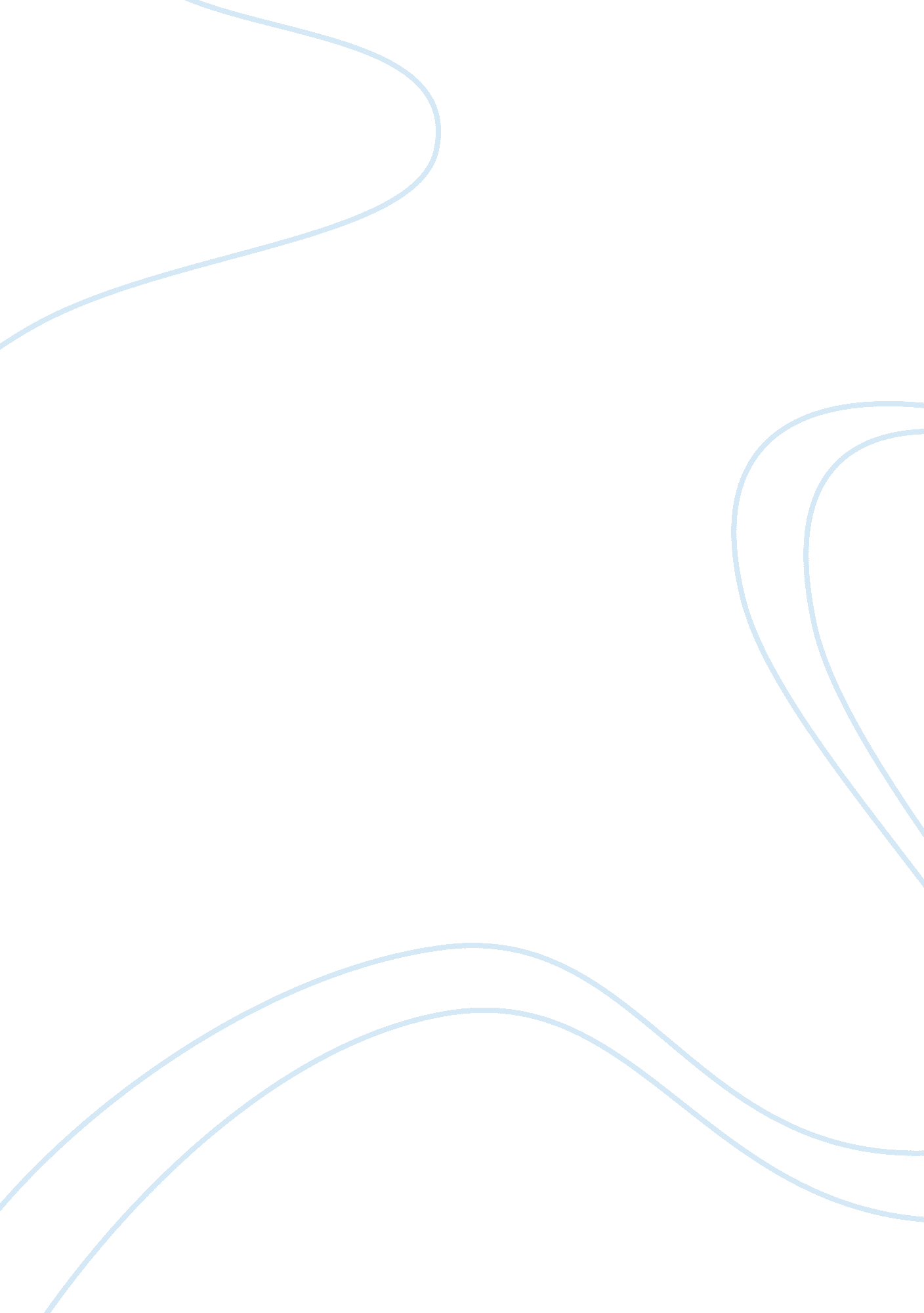 Airport securityLaw, Security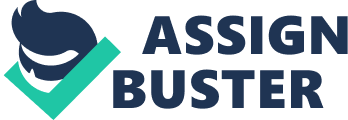 Airport security and privacy seems to have seen much decline, as issues regarding efficiency and convenience are constantly being raised. The hassle of air travel has been substantially increased following the terrorist threats brought by the 9/11 incident. After the national tragedy, there was a corresponding tightening in security as procedures to ensure safety, and security has doubled in America and abroad to ensure that terrorism or any other organization would not take place. As a result of this measure, much load has been placed on the passenger who is annoying. There are many criticisms to the way airports are handling the situation, as privacy is being impinged on greatly, and the inconvenience level is becoming extremely high. It is argued that access, security, and convenience as high in the list of what makes airport operations smooth and efficient. “ Airport security lines can annoy passengers, but there is no evidence that they make flying any safer. Clearly, these things are lacking in the modern airport today. First is the issue of convenience. “ The inconvenience of security was the top complaint of air travelers, mentioned by 31 percent of those who had taken at least one trip in the past year. That figure rose to 40 percent for those who have taken five to 10 trips.” In most airports, waiting times or the time it takes the passenger to get to the boarding area from the airport entrance has continually increased. In fact, this waiting time can reach up to three hours, to just fall in line and wait for one’s bag to be inspected. This is very inconvenient not only for the passenger but also for the airport staff, who has to deal with so many people, that the accuracy of surveillance may also be compromised. Also, such situation makes air travel very inconvenient to air passengers, as substantial amount of time is being wasted on security without even assurance that proper security is being offered.  Indeed, there has to be reforms on security in the airport. Being secure does not necessarily equate to inconvenience. Proper profiling and inspection, even faster operations, would help the airport a lot in terms of passenger service. Precious time and effort should not be wasted on long lines that would last hours, but would yield little results. Another negative criticism regarding airport service is the level of service. Hospitality seems to be something that airport staff sometimes forgets, and service is something that has significantly declines.  During security inspections, there is a tendency for the inspections officer to be impolite and even rude with passengers. This is something that should be changed, as it makes the passenger uncomfortable and makes the airport mood gloomier than it already is. Also, an increase in hospitality can also positively affect the efficiency of the staff as well as the convenience of the passenger. 